AUDITIONEN  –    Oktober & November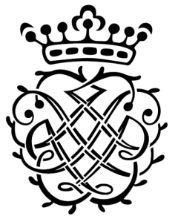 29. Sonntag im JahreskreisTrisonate in e- Moll, BWV 52830. Sonntag im JahreskreisDorische Toccata und Fuge , O Gott, du frommer Gott, Choral-partita Teil 1 (Var. 1-4), BWV 76731. Sonntag im JahreskreisPräludium und Fuge G-Dur BWV 557, O Gott, du frommer Gott , Choral-partita Teil 2 (Var. 5-9), BWV 767An der St. Nikolaus-Orgel:       DK Prof. Karl Ludwig Kreutz32. Sonntag im JahreskreisTrisonate in e- Moll, BWV 52833. Sonntag im JahreskreisPräludium und Fuge c-Moll. An Wasserflüssen Babylon, BWV 5461. AdventssonntagPräludium u. Fuge C-Dur Leipziger Choral BWV 553, : Nun komm der Heiden Heiland, BWV 659